《报表分析与业绩评价》上课时间：2016年12月17日                  课程费用：1800元/人课程对象：总会计师、审计师、财务总监、财务经理、投融资财经人士主讲老师：刘老师中山大学金融投资研究中心主任；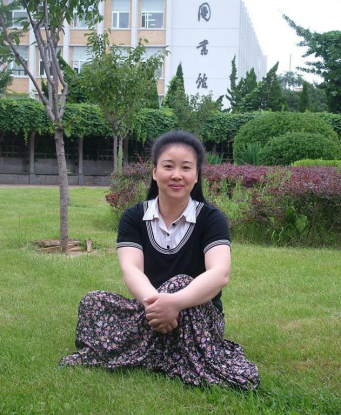 中山大学管理学院教授，财务与投资管理专业博士生导师；广东省省情调查与对策咨询专家库专家；广东省政府项目评审财务专家；主要从事企业财务管理，投资项目评估等课程的教学研究。课程大纲一、财务报表是指企业对外提供的反映企业某一特定日期的财务状况和某一会计期间的经营成果、现金流量等会计信息的文件。包括：资产负债表、利润表和现金流量表。1、资产负债表（1）流动资产（2）非流动资产（3）长期股权（4）投资（5）固定资产、无形资产2、利润表3、现金流量表（1）经营活动产生的现金流量（2）投资活动产生的现金流量（3）筹资活动产生的现金流量二、财务报表分析与评价1、结构比率2、盈利能力比率3、营运能力比率4、偿债能力比率5、成长能力比率